21.10.2019											       № 1069г. СевероуральскОб утверждении проекта межевания территории для размещения линейных объектов: Реконструкция средств телемеханизации систем магистральных газопроводов ООО «Тюментрансгаз» (Свердловская область)Руководствуясь статьей 11.3 Земельного кодекса Российской Федерации, статьями 41, 43, 45, 46 Градостроительного кодекса Российской Федерации, Федеральным законом от 06 октября 2003 года № 131-ФЗ «Об общих принципах организации местного самоуправления в Российской Федерации», Уставом Североуральского городского округа, в соответствии с обращением общества с ограниченной ответственностью «Газпром центрремонт» от 24.07.2019 № 21635, Администрация Североуральского городского округаПОСТАНОВЛЯЕТ:1. Утвердить Проект межевания территории ТОМ 1 для размещения линейных объектов: Реконструкция средств телемеханизации систем магистральных газопроводов ООО «Тюментрансгаз» (Свердловская область).2. Контроль за исполнением настоящего постановления возложить на Заместителя Главы Администрации Североуральского городского округа                        В.В. Паслера.3. Опубликовать настоящее постановление в газете «Наше слово» и разместить на официальном сайте Администрации Североуральского городского округа.И.о. Главы Североуральского городского округа				            С.А. Золотарева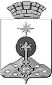 АДМИНИСТРАЦИЯ СЕВЕРОУРАЛЬСКОГО ГОРОДСКОГО ОКРУГАПОСТАНОВЛЕНИЕ